Benoem de menselijke orgaanstelsels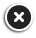 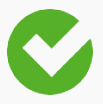 Success! A copy of this quiz is in your dashboard.Go to My Dashboard    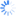  Remove ExcerptRemoving question excerpt is a premium featureUpgrade and get a lot more done!Upgrade 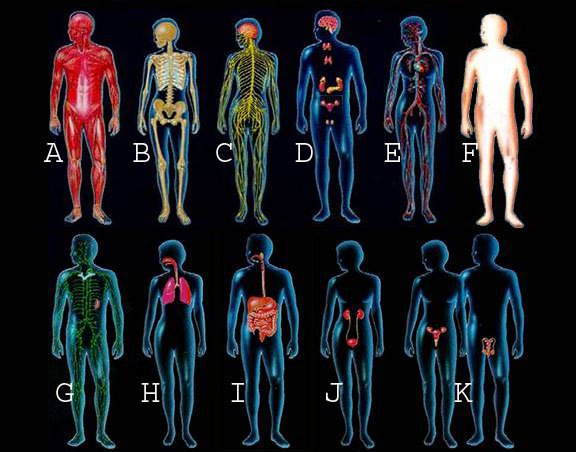 Welke letter is het circulatiestelsel?Welke letter is de huid?Welke letter is het zenuwstelsel?Welke letter is het lymfatisch stelsel?Welke letter is het spierstelsel?Welke letter is het voortplantingsstelsel?Welke letter is het skeletsysteem?Welke letter is het ademhalingsstelsel?Welke letter is het spijsverteingsstelsel?Welke letter is het urinewegstelsel?Welke letter is het endocriene stelsel?